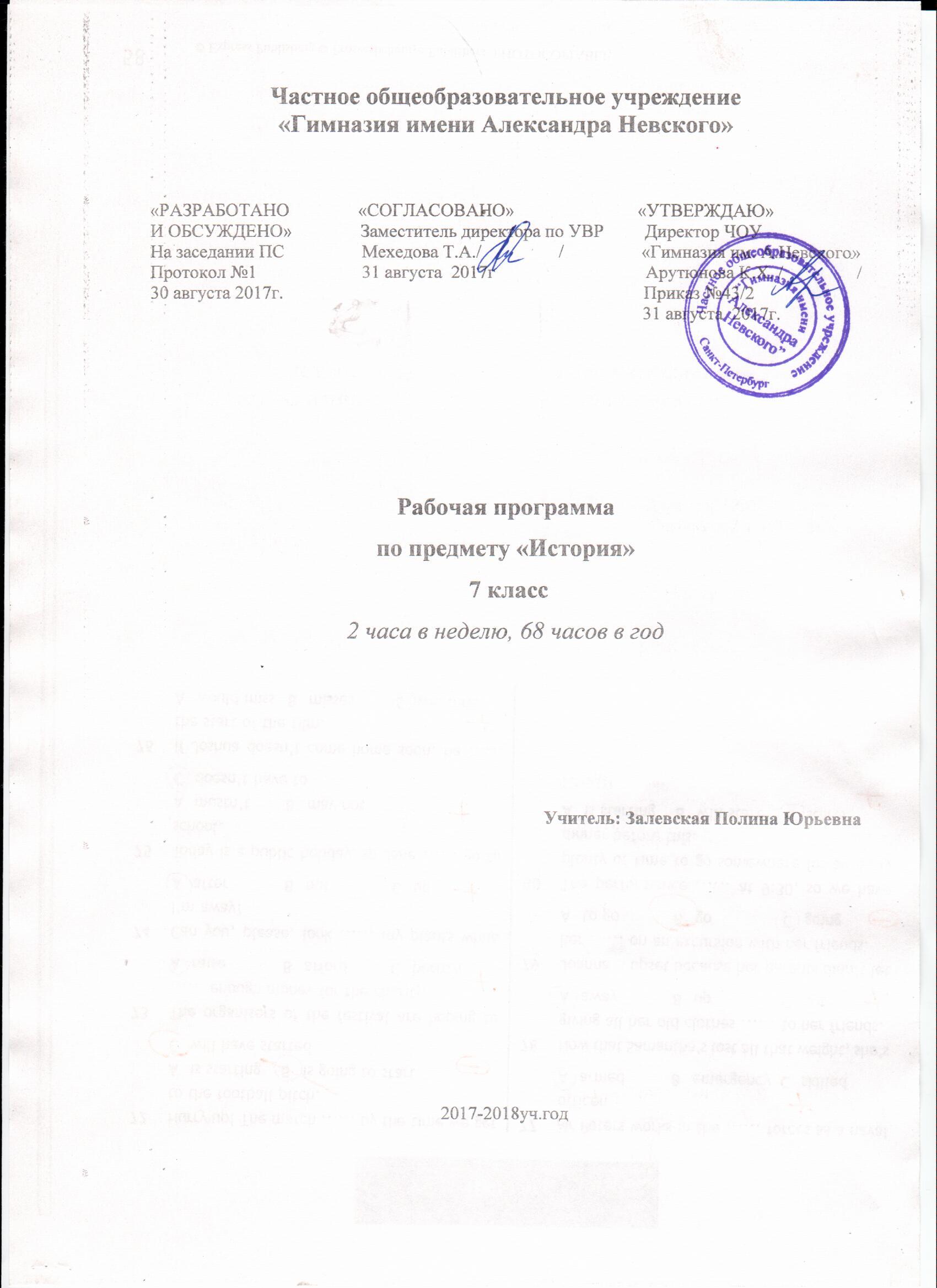 Частное общеобразовательное учреждение«Гимназия имени Александра Невского»«РАЗРАБОТАНО               «СОГЛАСОВАНО»                           «УТВЕРЖДАЮ»И ОБСУЖДЕНО»               Заместитель директора по УВР         Директор ЧОУНа заседании ПС                 Мехедова Т.А./                 /                 «Гимназия им. А.Невского»Протокол №1                       31 августа  2017г                                 Арутюнова К.Х. /                /                  30 августа 2017г.                                                                               Приказ №43/2                                                                                                            31 августа  2017г.   Рабочая программапо предмету «История» 7 класс2 часа в неделю, 68 часов в годУчитель: Залевская Полина Юрьевна2017-2018уч.годПояснительная записка Программа составлена на основе: федерального государственного образовательного стандарта основного общего образования; требований к результатам освоения основной образовательной программы основного общего образования; Фундаментального ядра содержания общего образования; примерной программы основного общего образования по истории; программы развития и формирования универсальных учебных действий, которые обеспечивают формирование российской гражданской идентичности, овладение ключевыми компетенциями, составляющими основу для саморазвития и непрерывного образования, целостность общекультурного, личностного и познавательного развития учащихся и коммуникативных качеств личности; идей и положений Концепции духовно-нравственного развития и воспитания личности. Учитывая специфику курса «История» в рамках программы среднего (общего) образования, основными целями курса являются:способствовать дальнейшему формированию у обучающихся представлений о развитии европейский и мировой цивилизаций, особенностях политического и социально-экономического развития отдельных европейских государств; продолжать рассмотрение процесса становления российской государственности, об особенностях развития российской цивилизации; закладывать основы знаний о историческом пути России и её концептуальных и переломных моментах в истории. Исходя из указанных целей, целесообразным в рамках их достижения является решение следующих задач: определение для учащихся исторических ориентиров самоидентификации в современном мире, формирование у них российской гражданской идентичности;  овладение учащимися знаниями об основных этапах развития народов нашей страны и всего человечества с древнейших времён и до наших дней;  приобретение опыта активного освоения российского и мирового культурно-исторического наследия;  воспитание патриотизма и гражданственности, приверженности к идеям гуманизма, уважения прав человека и демократических ценностей;  усвоение базовых национальных ценностей на основе изучения российского и мирового исторического опыта;  формирование умений применять исторические знания для осмысления сущности современных общественных явлений и их оценки;  развитие умений анализировать, сопоставлять и оценивать содержащуюся в различных источниках информацию о событиях и явлениях прошлого и настоящего;  выработка современного понимания истории в контексте гуманитарного знания и реалий общественной жизни. Методы и формы контроля качества знанийСистематический контроль над усвоением знаний обучающихся позволяет корректировать основные навыки и умения. Необходимо постоянно контролировать прямую и обратную связь.Виды контроля:Предварительный.Текущий.Тематический.Итоговый контроль.Виды домашних заданий:Работа с текстом учебника;выполнение упражнений; решение задач;индивидуальные задания; подготовка докладов, сообщений; составление схем и сравнительных таблиц;анализ документальных источников и законов.Межпредметные связиВ качестве межпредметных связей  может быть предложено обращение к таким учебным предметам как «Литература», «География», «Мировая художественная культура». Курс «История», выстраиваемый на основе данной программы, предполагает широкое использование географических экскурсов, позволяющих проследить изучаемые государственные явления, события, исторические личности в процессе их исторического генезиса, а также изменения территориально-географических границ.Результаты обучения и освоения содержания курса всеобщей историиСодержание курса ориентировано на системнодеятельностную организацию процесса формирования знаний, универсальных и специальных умений учащихся с опорой на использование современных технологий обучения. В соответствии с требованиями федерального государственного образовательного стандарта основного общего образования  (ФГОС) содержание и методический аппарат учебника должны быть направлены на получение личностных, метапредметных и предметных образовательных результатов.Серьёзное внимание уделено достижению личностных результатов, т. е. системе ценностных отношений обучающихся: к себе, к другим участникам образовательного процесса или к самому образовательному процессу. Таким образом, усиливаются общекультурная направленность общего образования, универсализация и интеграция знанийЛичностные результаты Воспитание российской гражданской идентичности, патриотизма, уважения к Отечеству как к многонациональному и мультикультурному образованию;  развитие личностных и духовных качеств, позволяющих уважительно и доброжелательно относиться к другим людям, их мнению, мировоззрению, культуре, языку, гражданской позиции, истории, культуре; осмысление социально-нравственного  опыта предшествующих поколений, способность к определению своей позиции и ответственному поведению в современном обществе; формирование толерантного отношения к религии, традициям, языку и ценностям народов России, Европы и мира.Метапредметные результаты Освоение обучающимися способов деятельности, применимых как в рамках образовательного процесса, так и в реальной жизни;  развитие умений искать, анализировать, сопоставлять и оценивать содержащуюся в различных источниках информацию о событиях и явлениях прошлого и настоящего;  умение формулировать, аргументировать и отстаивать своё мнение, использовать информационно-коммуникационные технологии;  формирование коммуникативной компетентности в общении и сотрудничестве, в процессе образовательной, творческой и других видов деятельности;  умение формировать и осваивать универсальные учебные действия, ставить для себя новые задачи в познавательной деятельности. готовность к сотрудничеству, коллективной работе, освоение основ межкультурного взаимодействия в школе и социальном окружении;владение умениями работать в группе, слушать партнера и аргументировать свое мнение, корректно отстаивать свою позицию и координировать ее с партнерами, продуктивно решать конфликты на основе учета интересов и позиций всех его участников.Предметные результаты Усвоение системы исторических знаний, гуманистических и демократических ценностей, идей мира и взаимопонимания;  расширение элементов социального опыта, опыта творческой деятельности;  приобретение опыта историко-культурного и цивилизационного подхода к оценке различных явлений;  освоение приёмов установления причинно-следственных связей; приобретение опыта активного освоения исторического и культурного наследия, стремления сохранять и приумножать культурное наследие;создание основы для формирования у  школьников интереса к дальнейшему расширению и углублению исторических знаний и выбора истории как профильного предмета.Предполагается, что в результате изучения истории в основной школе учащиеся должны овладеть следующими знаниями и умениями1.Освоить основные понятия, этапы и ключевые события и выдающихся деятелей  истории России и всемирной истории с XVI в.  по XIX в.2.иметь представление о важнейших достижениях культуры и системы ценностей, сформировавшиеся в ходе исторического развития за данный период;3. показывать на исторической карте территории расселения народов, границы государств, города, места значительных исторических событий изучаемого периода;4. рассказывать о важнейших исторических событиях и их участниках, показывая знание необходимых фактов, дат, терминов;5.давать описание исторических событий и памятников культуры на основе текста и иллюстративного материала учебника, фрагментов исторических источников;6.осуществлять перенос знаний (межпредметные и внутрипредметные связи), решать ситуативные задачи, в том числе на основе анализа действительности и собственного социального опыта;7. обладать необходимыми коммуникативными умениями,  уметь участвовать в групповых формах работы, в ролевых играх;8. осуществлять контроль и самооценку;9. оценивание своей деятельности с точки зрения нравственных, правовых норм, эстетических ценностей;10. использовать приобретенные знания и умения в практической деятельности и повседневной жизни для понимания исторических причин и исторического значения событий и явлений современной жизни, высказывания собственных суждений об историческом наследии народов  мира.Место предмета в учебном курсе. На изучение курса «Истории» в 7 классе отводится 68 часов. Основой настоящей программы являются:История России. 6—10 классы: рабочая программа / И. Л. Андреев, О. В. Волобуев, Л. М. Ляшенко и др. — М.: Дрофа, 2016. Программа авторского коллектива под руководством  А.Я. Юдовской. Всеобщая история. Рабочие программы. Предметная линия учебников А.А. Вигасина, О.С. Сороко-Цюпы. 5 – 9 классы. «Просвещение», 2011 В программе предусмотрены вводные и повторительно-обобщающие уроки, которые способствуют активизации учебной работы школьников, формированию у них целостных исторических представлений, установлению преемственности в изучении всеобщей и отечественной истории. Учитывая специфику используемого УМК, целесообразным представляется отведение 30 учебных часов на изучение «Истории Нового времени» и 38 часов для рассмотрения основных вопросов по курсу «История России» соответственно.Учебно-методический комплект:1.Юдовская А.Я, Баранов П.А., Ванюшкина Л.М. Всеобщая история. История Нового времени. 1500-1800. 7 класс: учеб. для общеобразовательных учреждений. - М.: Просвещение, 2014.  2.Юдовская А.Я, Баранов П.А., Ванюшкина Л.М. Всеобщая история. История Нового времени. 1500-1800. Рабочая тетрадь. 7 класс. В 2 частях. - М.: Просвещение, 2014. 3.  Андреев И.Л., Амосова И.В.., Фёдоров И.Н. История России. XVI – конец XVII века. 7 класс. – М.: Дрофа, 2016. 4. Андреев И.Л., Амосова И.В.., Фёдоров И.Н.. История России. XVI – конец XVII века. Рабочая тетрадь. 7 класс. – М.: Дрофа, 2016.Список литературы для учителяБлохин В. Ф. История России. 7 класс: пособие для учителя истории / В. Ф. Блохин. -М.: Курсив, 2010. История России в произведениях русских поэтов. 6-11 классы: дополнительные материалы к урокам / авт.-СОСТ. Н. А. Стыденко. - Волгоград: Учитель, 2008. История. 5-10 классы: игровые технологии на уроках и внеклассных занятиях / авт.-СОСТ. Н. Н. Ярцева. - Волгоград: Учитель, 2009. История России. Конец XVI-XVIII век. 7 класс: поурочные планы по учебнику А. А. Данилова, Л. Г. Косулиной / авт.-СОСТ. Н. Ю. Колесниченко. - Волгоград: Учитель, 2012. Кириллов, В. В. Отечественная история в схемах и таблицах / В. В. Кириллов. - М.: Эксмо-Пресс, 2011. Митькина, Е. А. История. 7 класс. Тематические тестовые задания для подготовки к ГИА / Е. А. Митькина. - М. : АСТ, 2011. Ревякин, А. В. Новая история. 1500-1800.7 класс: метод. рекомендации. - М.: Просвещение, 2007. Соловьёв, К. А. Универсальные поурочные разработки по новой истории. 1500-1800 годы. 7 класс / К. А. Соловьев. - М. : ВАКО, 2009. Шаповал, В. В. Дидактические материалы к учебнику А. А. Данилова, Л. Г. Косулиной «История России: ХVI-ХVШ века. 7 класс» / В. В. Шаповал. - М.: Экзамен, 2008. Список литературы для учащихсяБулгаков, М А. Жизнь господина де Мольера / М. А. Булгаков. - СПб. : Азбука, 2012. Гюго, В. Девяносто третий год / Виктор Гюго. - СПб. : Азбука-классика, 2010.Данилевский, Г П. Мирович / Г. П. Данилевский. - М. : Мир книги, 2010. Дефо, Д. Робинзон Крузо / Даниель Дефо. - М. : Нигма, 2013. Дюма, А. Людовик XIV и его эпоха / Александр Дюма. - М. : Альфа-книга, 2011. Колпаков, С. В. Атлас «История России XVI-XVIII веков» с контурными картами и контрольными заданиями. 7 класс / С. В. Колпаков. - М. : Аст-Пресс, 2010. Лажечников, И И. Ледяной дом / И. И. Лажечников. - М. : Белый город, 2010. Пушкин, А. С. Борис Годунов / А. С. Пушкин. - М. : Игра слов, 2008. Сервантес, М Дон Кихот Ламанчский / Мигель Сервантес. - М. : Астрель, 2012. Стендаль, Ф. Пармская обитель: роман. Итальянские хроники / Фредерик Стендаль. - М. : Эксмо, 2008. Скотт, В. Роб Рой / Вальтер Скотт. - М. : Эксмо, 2008. Сенкевич, Г Огнём и мечом / Генрик Сенкевич. - М. : АСТ, 2011. Свифт, Д. Путешествия Гулливера / Джонатан Свифт. - М. : АС Т, 2003. Толстой, А. Н. Пётр Первый / А. Н. Толстой. - М. : Дрофа, 2007. Успенский, Э. Н. Лжедмитрий Второй, настоящий / Э. Н. Успенский. - М. : Аст: Астрель, 2007. Цвейг, С. Подвиг Магеллана. Человек и его деяния. Америго. Повесть об одной исторической ошибке / Стефан Цвейг. - М. : Аст, 2010. Цвейг, С. Мария Стюарт / Стефан Цвейг. - М. : Эйлитайл (СиДиКом), 2008. 3. Информативно-коммуникативные средстваИстория Нового времени. 7 класс. Интерактивное наглядное пособие. Ч. 1. - М. : Дрофа, 2007. - 1 электрон. опт. диск (CD-ROM). История Нового времени. 7 класс. - М. : 1 С, 2005. - 1 электрон. опт. диск (CD-ROM). История. Россия в ХУН-ХУIII веках. 7 класс: электрон. прил.- М. : Просвещение, 2010.- 1 электрон. опт. диск (CD-ROM). - (УМК «Сферы»). История России. Конец XVI-XVIII век. 7 класс : электрон. прил. - М. : Просвещение, 2010. - 1 электрон. опт. диск (CD-ROM). История. 5-11 классы / авт.-СОСТ. Н. Б. Крючкина, И. В. Кузьмина, А. А. Мельников. - Волгоград: Учитель, 2009. - 1 электрон. опт. диск (CD-ROM). Клоков, В. А. История России. ХУII-ХУIII века. 7 класс : интерактив. нагляд. пособие / В. А. Клоков, М. В. Пономарёв. - М. : Дрофа, 2008. - 1 электрон. опт. диск (CD-ROM). Новая история. 7 класс. - М. : ИДДК, 2008. -1 электрон. опт. диск (CD-ROM). Портреты великих ученых (с краткой биографией) / авт. сост. Н. В.Ширшина. - Волгоград: Учитель, 2009. - 1 электрон. опт. диск (CD-ROM). История. 7-8 классы. Тематические тесты. Редактор тестов. Сетевая версия «Учитель + 15 учеников» / авт.-СОСТ. Т. В. Ковригина. - Волгоград: Учитель, 2009. - 1 электрон. опт. диск (CD-ROM). Интернет-ресурсыБиблиографические сведения об исторической литературе, исторические документы, отрывки из трудов историков:http://istrorijarossii.narod.rulistbiblioyeka.htm http://www.lib-history.info http://www.nautlib.ru/auth.php?g=51 http://www.bookorbita.comlistoriya.html http://historic.ru http://www.hrono.ru/dokumlindex. php http://www .hermitagemuseum.org http://nearyou.ru http://hist -sights.ru http://www.publiclibrary.rulreaders/resourses/video-catalogs-history.htm http://do.gendocs.ru/docs/index-356832.html http://history-maps.ru http://www.ostu.ru/personallnikolaev/index.html http://jhistory.nfurman.comlmaps/mapOOO.htm http://historyc.ucoz.ru/load/prezentacija_7_klass http://sgi72.izmeri.edusite.ru/p33aal.html http://www.ist-iv.rulprezent_ histori.html http://gk-6.пагоd.гu!Ргеzепt.Istогiуа.htm        http://pedsovet.sulloadI130 http://900igr.netlprezentacii-po-istorii.html http://kirzagrad.jimdo.com http://dmsuslin.narod.ru/club-licey8.htm Технологии обучения: проблемное, развивающее, дифференцированное, активное, игровое, обучение критическому мышлению Формы уроков: традиционный, комбинированный, урок-экскурсия, ролевая игра, урок-путешествие, групповая и парная работы, викторины, проблемно-поисковые задания, повторительно-обобщающий урок, контрольный урок.Средства обучения: мультимедийная система, телевизор, персональный компьютер, экран, принтер.Календарно-тематическое планирование курса «История Нового времени»Календарно-тематическое планирование по курсу «История России»Методы контроляФормы контроляУстный контроль Индивидуальный и фронтальный опрос, беседа, комментирование ответов, доклад, сообщение, зачет, коллоквиум, дискуссия, анализ результатов выполнения диагностических заданий учебного пособия или рабочей тетради и др.Письменный контроль Диктант, письменная контрольная работа, тестирование, решение задач, дидактические игры,  дифференцированный индивидуальный письменный опрос, самостоятельная работа, проверочная работа, письменные домашние задания и др.Компьютерный контроль Использование видеозаписей, анимаций, презентаций, самостоятельная работа учащихся поисково-творческого характера. Комбинированный контрольИтоговые формы работы, направленные на закрепление и определение уровня усвоения знаний курса «История Нового времени» и курса «История России» №ДатаНаименование раздела и темКоличество часовТип, форма уроковВид деятельностиученикаПредметные действияПредметные действияУУДЭОРФормы контроля№ДатаНаименование раздела и темКоличество часовТип, форма уроковВид деятельностиучениказнатьуметьУУДЭОРФормы контроля1Введение «От Средневековья к Новому времени»1Изучение нового материалаРабота с тетрадями и текстом учебного материалаОсновные термины, понятия, посвященные предыдущим курсам изучения истории. Сопоставлять новый материал с уже имеющимися знаниями по историиАнализ, систематизация и обобщение нового учебного материала; развитие навыков коммуникативного общения.ПрезентацияЭвристическая беседаМир в начале Нового времени. Великие географические открытия. Возрождение. РеформацияМир в начале Нового времени. Великие географические открытия. Возрождение. РеформацияМир в начале Нового времени. Великие географические открытия. Возрождение. РеформацияМир в начале Нового времени. Великие географические открытия. Возрождение. РеформацияМир в начале Нового времени. Великие географические открытия. Возрождение. РеформацияМир в начале Нового времени. Великие географические открытия. Возрождение. РеформацияМир в начале Нового времени. Великие географические открытия. Возрождение. РеформацияМир в начале Нового времени. Великие географические открытия. Возрождение. РеформацияМир в начале Нового времени. Великие географические открытия. Возрождение. РеформацияМир в начале Нового времени. Великие географические открытия. Возрождение. РеформацияМир в начале Нового времени. Великие географические открытия. Возрождение. Реформация2Технические открытия и выход к Мировому океану1Изучение нового материалаРабота с текстом учебника, дополнительным материалом и исторической картойИзменения в социально-экономической и политической жизни Европы в Новое время, иметь представление о принципах разделения средневековой истории и истории Нового времени.Анализировать и сравнивать учебный материал, работать с исторической и контурной картами, задавать вопросы и самостоятельно искать на них ответы.Анализ и систематизация учебного материала, формирование навыков коллективной и парной работы; стремление к самоконтролю собственной деятельностиПрезентация + просмотр видеофрагментаЗадания в рабочей тетради + устный опрос3Встреча миров. Великие географические открытия и их последствия1Урок-путешествиеРабота с текстом учебного материала, иллюстративным материалом, исторической и контурной картами.Основные термины и определения по изучаемой теме, иметь представление о смысле и сущности начала Великих географических открытий, знать последствия этого процесса для европейских стран.Показывать на карте маршруты путешественников, составлять описание биографий известных мореплавателей, уметь показывать на карте новые торговые и экономические пути. Стремление к формированию несложных выводов, навыки работа с исторической картой и документами, сопоставление учебного материала и дополнительных источников.Презентация + интерактивная картаЗадания в рабочей тетради + контурная карта + индивидуальные сообщения4Усиление королевской власти в XVI—XVII вв. Абсолютизм в Европе1КомбинированныйРабота с текстом учебного материала, дополнительными историческими источниками, исторической картой и документамиТермины и определения по теме («абсолютизм»), особенности перехода Франции от средневековья к Новому времени, иметь представление о деятельности французских королей в указанный период.  Уметь составлять исторические портреты, сопоставлять сведения нового материала и предыдущих курсов истории, показывать на карте территорию государства. Осуществлять поиск и решение причинно-следственных связей. Оценивать качества собственной успешной деятельности, формировать навыки самоконтроля.ПрезентацияЗадания в рабочей тетради + эвристическая беседа5Дух предпринимательства преобразует экономику1КомбинированныйРабота с текстом учебного материала, документами, дополнительными источниками информацииОсновные термины и понятия по теме (капитализм, ручной труд, мануфактура, фабрика). Иметь представление о процессе складывания капиталистических отношений в европейских государствах.Анализировать основные процессы в европейской экономике рассматриваемого периода, делать выводы на основе получаемого материалаУметь высказывать свое мнение, отвечать на поставленные вопросы, использоватьэлементы причинно-следственного анализаПрезентацияЗадания в рабочей тетради6Европейское общество в раннее Новое время. Повседневная жизнь европейского общества в Новое время1Урок-практикумПросмотр видеофильмаЗанятия населения и особенности была европейского общества в Новое время. Особенности взаимоотношений между властью и различными категориями населения.Воспринимать различные источники информации и находить в них ответы на поставленные вопросы.Продолжать развивать навыки самоконтроля, навыков поисковой деятельности, анализа сложной информации и формирования выводовПросмотр видеофильмаПараграф учебника + написание творческого эссе7Великие гуманисты Европы1Урок-практикумРабота в группах с текстом учебного материала, дополнительными источниками информацииОпределения ключевых понятий (гуманизм, антропоцентризм). Иметь представление о причинах появления нового направления в европейской культуре. Знать вклад гуманистов в процесс дальнейшего развития культуры и общественных отношенийСоставлять с помощью учебного и дополнительного материала рассказ о наиболее заметных представителях европейского гуманизма; выделять общее и различия в их трудах и взглядах на государственную и общественную жизнь.Анализировать, обобщать и систематизировать новую информацию. Работать в коллективе для достижения поставленных задач. Соотносить цели и итоги собственной деятельности.ПрезентацияЗадания в рабочей тетради8Мир художественной культуры Возрождения1Комбинированный Работа с текстом учебного материала, дополнительными источниками информации, репродукциями известных картинОсновные термины и определения по теме. Иметь представление о наиболее известных представителях европейской культуры эпохи Возрождения.Сопоставлять различные эпохи развития культуры, выявлять характерные особенности нового типа культуры в европейском обществе.Уметь находить связь между деятельностью и формированием личности, осуществлять поиск и решение причинно-следственных связей. Оценивать качества собственной успешной деятельности, формировать навыки самоконтроля.ПрезентацияЗадания в рабочей тетради + сообщения (по желанию)9Рождение новой европейской науки1КомбинированныйРабота с текстом учебного материала, дополнительными источниками информации и иллюстрациямиНовые изобретения и открытия Нового времени. Иметь представление о предпосылках научного прорыва в различных областях знаний.Сопоставлять достижения науки Нового времени и Средневековья. Работать с текстом исторических источников.Овладение способностью принимать и сохранять цели и задачи учебной деятельности, а также находить средства ее осуществления.ПрезентацияЗадания в рабочей тетради + эвристическая беседа10Начало Реформации в Европе. Обновление христианства1Изучение нового материалаРабота с текстом учебного материала, исторической картой и дополнительными источниками информацииКлючевые понятия по теме: реформация, индульгенция, протестантизм. Иметь представление о причинах и предпосылках пересмотра церковных канонов в Европе в Новое время. Знать итоги и значение реформации как общественно-политического явления европейской жизни.Работать с текстом исторических источников, показывать на карте регионы распространения Реформации и наиболее важные события Крестьянской войны в Германии. Составлять описание биографии исторических персонажей.Самостоятельно анализировать условия достижения цели на основе учета выделенных учителем ориентиров.Презентация + просмотр видеофрагментаЗадания в рабочей тетради + индивидуальное сообщение (по желанию)11Распространение Реформации в Европе. Контрреформация1Комбинированный Работа с текстом учебного материала и исторической картой, историческими репродукциямиОсновные термины и определения по теме. Причины распространения Реформации в европейских странах и особенности пересмотра церковных канонов в них.Выделять существенные особенности Реформации в различных государствах, выделять общее и отличия; показывать на карте государства с наиболее сильным распространением Реформации.Дальнейшее формирование  навыков работы с исторической картой. составлять рассказ, используя   изученный материал, использование монологической речи для высказывания и доказательности собственной точки зрения.ПрезентацияЗадания в рабочей тетради12Королевская власть и Реформация в Англии. Борьба за господство на морях1КомбинированныйРабота с текстом учебного материала, текстом исторических источников и исторической картойОсобенности Реформации в Англии. Деятельность короля Генриха VIII. Причины и предпосылки превращения Англии во «владычицу морей».Сопоставлять изучаемый материал с уже имеющимися знаниями, выделять особенности Реформации в Англии, работать с исторической картой.Выделять и комментировать причинно-следственные связи, обоснованно высказывать собственную точку зрения.ПрезентацияЭвристическая беседа + задания в рабочей тетради13Религиозные войны и укрепление абсолютной монархии во Франции1КомбинированныйРабота с тестом учебного материала и иллюстрациямиКлючевые термины изучаемой темы; особенности Реформации во Франции; причины религиозной войны II. XVI в. и ее итоги.Выделять особенности процессов Реформации во Франции, формировать образ исторических деятелей эпохиАнализировать и обобщать учебную информацию, сравнивать цели и результаты деятельности, использовать средства коммуникативной речи для ответа на поставленные вопросы. ПрезентацияЭвристическая беседа + задания в рабочей тетради14Повторение «Европа во II п. XV – XVI вв.»1КонтрольныйСамостоятельная работаОсновные термины и определения блока, важнейшие исторические события, деятельность правителей и видных исторических персонажей, процессов.Сопоставлять исторические события, датировать с опорой на имеющиеся знания события, явления и процессы. Формулировать важнейшие определения.Анализировать, систематизировать и обобщать имеющиеся знания. Способность к решению сложных исторических задач.-ТестированиеПервые революции Нового времени. Международные отношения (борьба за первенство в Европе и в колониях)Первые революции Нового времени. Международные отношения (борьба за первенство в Европе и в колониях)Первые революции Нового времени. Международные отношения (борьба за первенство в Европе и в колониях)Первые революции Нового времени. Международные отношения (борьба за первенство в Европе и в колониях)Первые революции Нового времени. Международные отношения (борьба за первенство в Европе и в колониях)Первые революции Нового времени. Международные отношения (борьба за первенство в Европе и в колониях)Первые революции Нового времени. Международные отношения (борьба за первенство в Европе и в колониях)Первые революции Нового времени. Международные отношения (борьба за первенство в Европе и в колониях)Первые революции Нового времени. Международные отношения (борьба за первенство в Европе и в колониях)Первые революции Нового времени. Международные отношения (борьба за первенство в Европе и в колониях)Первые революции Нового времени. Международные отношения (борьба за первенство в Европе и в колониях)15Освободительная война в Нидерландах. Рождение Республики Соединённых провинций1Изучение нового материалаРабота с текстом учебного материала, исторической картой и дополнительными источниками информацииОпределения и термины по теме. Причины начала освободительной войны Нидерландов против габсбургской Испании, итоги нидерландской революцииРаботать с исторической картой, сравнивать и сопоставлять причинно-следственные связи, уметь составлять исторический портер т видных представителей исторического события.Уметь анализировать, отвечать на вопросы, выделять главное, использовать ранее изученный материал для решения познавательных задачПрезентацияЗадания в рабочей тетради + эвристическая беседа16Парламент против короля. Революция в Англии. Путь к парламентарной монархии1КомбинированныйРабота с текстом учебного материала, дополнительными источниками информацииЗнать причины начала противостояния английского короля и парламента. Иметь представление о причинах победы парламента в событиях Английской буржуазной революции.Работать с текстами исторических источников, составлять и проводить линии сравнения и решать познавательные задачи.Уметь выделять предпосылки и последствия событий.Пробовать самостоятельно анализировать исторические источники.ПрезентацияЗадания в рабочей тетради _ индивидуальное сообщение (по желанию)17Международные отношения в XVI—XVIII вв.1КомбинированныйРабота с текстом учебного материала, дополнительными источниками информации, исторической картой. Составление таблицы.Важнейшие этапы международных отношений указанного периода. Иметь представление о важнейших событиях внешней политики европейских государств. Причины и итоги Тридцатилетней войны. Работать с исторической картой, анализировать, сравнивать и обобщать учебный материал, заносить в таблицу важнейшие события рассматриваемого периода по предложенным критериям.Умение выделять причины, предпосылки и последствия событий. Стремление анализировать альтернативные источники информации в рамках изучаемой темы. Использовать навыки коммуникативной работы для решения поставленных задач. Презентация + просмотр видеофрагментаЗадания в рабочей тетради + заполнение таблицыЭпоха Просвещения. Время преобразованийЭпоха Просвещения. Время преобразованийЭпоха Просвещения. Время преобразованийЭпоха Просвещения. Время преобразованийЭпоха Просвещения. Время преобразованийЭпоха Просвещения. Время преобразованийЭпоха Просвещения. Время преобразованийЭпоха Просвещения. Время преобразованийЭпоха Просвещения. Время преобразованийЭпоха Просвещения. Время преобразованийЭпоха Просвещения. Время преобразований18Великие просветители Европы1Изучение нового материалаРабота с текстом учебного материала, дополнительными источниками информации, иллюстративным материаломОсобенности общественной мысли указанного периода. Иметь представление о взглядах просветителей на политические, экономические, социальные процессы жизни Европы и отдельных государств.Работать с текстом дополнительных материалов, составлять биографические выкладки, анализировать сра7нивать и обобщать учебный материал в виде конспекта.Умение выделить главное из контекста, самостоятельно анализировать исторические источники. Уметь выявлять синхронность и последовательность исторических событий. Использовать связную монологическую речь для ответа на поставленные вопросы.ПрезентацияЗадания в рабочей тетради + эвристическая беседа19Мир художественной культуры Просвещения1Урок-практикумРабота в группахПредставителей европейской культуры Эпохи Просвещения; иметь преставление об особенностях европейской культуры указанного периода.Работать в коллективе, формировать навыки групповой работы для решения учебных задач по представленному алгоритму.Дальнейшее формирование навыков коллективной работы, умение использовать коммуникативные способности для ответа на поставленные вопросы; анализировать учебный материал; развивать навыки самоконтроля в рамках учебного занятия.Презентация + просмотр видеофрагментаВыступление групп, творческий проект20На пути к индустриальной эре1КомбинированныйРабота с текстом учебного материала и иллюстрациямиПредпосылки изменения общественных отношений в рассматриваемый период, иметь представление об изменении экономических отношений, знать важнейшие научные открытия, повлиявшие на переход к индустриальной эпохе.Выявлять особенности и предпосылки исторических событий, выявлять и анализировать причинно-следственные связи.Уметь выделять предпосылки и последствия событий.Формирование навыков самоконтроля при изучении учебного материалаПрезентацияНаписание творческого эссе21Английские колонии в Северной Америке1КомбинированныйРабота с текстом учебного материала, исторической картой, составление хронологической «ленты времени»Причины начала процесса колониального освоения территории Америки, иметь представление о процессе образования английских колоний и особенностях управления в них.Работать с исторической картой, показывать расселение английских колонистов на территории Америки, определять взаимоотношения с коренным населением.Давать самостоятельную оценку историческим явлениям. Уметь выделять предпосылки и последствия событий.Самостоятельно анализировать исторические источники.ПрезентацияЗадания в рабочей тетради + нанесение на карту территорий колоний22Война за независимость. Создание Соединённых Штатов Америки1КомбинированныйРабота с учебной литературой, художественными текстами, исторической картойТермины и определения по теме (независимость, суверенитет, «Бостонское чаепитие», Континентальный конгресс). Иметь представление о причинах и предпосылках войны за независимость, знать особенности общий ход противостояния. Показывать на карте важнейшие события, посвященный войне за независимость США, формировать облик исторических личностей. Давать самостоятельную оценку историческим событиям; продолжать формировать навыки самоконтроля в рамках учебного занятия, умение формулировать ключевые выводы по изученному материалуПрезентация + просмотр видеофрагментаЗадания в рабочей тетради + индивидуальные сообщения (по желанию)23Франция в XVIII в. Причины и начало Французской революции1Изучение нового материалаРабота с текстом учебного материала, дополнительными источниками информации, иллюстрациямиВажнейшие термины и понятия по теме (революция, реформа), иметь представление о предпосылках Великой Французской революции и её движущих силах.Работать с исторической картой, уметь пересказывать непростой исторический материал с опорой на составленный конспект.Давать самостоятельную оценку историческим событиям; продолжать формировать навыки самоконтроля в рамках учебного занятия, умение формулировать ключевые выводы по изученному материалу, рассматривать сущность исторических процессов сквозь призму изучения биографии известных личностей.ПрезентацияЗадания в рабочей тетради24Французская революция. От монархии к республике1Урок-практикумРабота в группахКлючевые процессы революционных событий во Франции, иметь представление о политических силах французской революции. Безошибочно определять принадлежность исторической личности к той или иной политической силе, составлять образ персонажей на основе иллюстраций и текста учебного материалаДальнейшее формирование навыков коллективной работы, выработка коммуникативных навыков и умений, использование монологической речи для ответа на поставленные учебные задачи.ПрезентацияЗаполнение таблицы25Французская революция. От якобинской диктатуры к 18 брюмера Наполеона Бонапарта1Урок-практикумРабота в группахКлючевые события завершающего этапа революционных событий, особенности внешней политики новых революционных властей, причины популярности и прихода к власти Наполеона Бонапарта.Анализировать и обобщать информацию, дальнейшее формирование навыков работы в группе, использование монологической речи для решения учебных задач.Формирование собственного мнения по изучаемому материалу, определять влияние Великой французской революции для развития европейской и мировой историиПрезентацияОкончание таблицы + повторение материала26Повторительно-обобщающий урок1КонтрольныйСамостоятельная работаКлючевые термины и понятия по изученному блоку, иметь представления о важнейших исторических событиях и явлениях периода.Определять роль и значение исторических событий, формулировать определения важнейших терминов.Анализ, обобщение и систематизация учебного материала.-ТестированиеТрадиционные общества Востока. Начало европейской колонизацииТрадиционные общества Востока. Начало европейской колонизацииТрадиционные общества Востока. Начало европейской колонизацииТрадиционные общества Востока. Начало европейской колонизацииТрадиционные общества Востока. Начало европейской колонизацииТрадиционные общества Востока. Начало европейской колонизацииТрадиционные общества Востока. Начало европейской колонизацииТрадиционные общества Востока. Начало европейской колонизацииТрадиционные общества Востока. Начало европейской колонизацииТрадиционные общества Востока. Начало европейской колонизацииТрадиционные общества Востока. Начало европейской колонизации27Государства Востока: традиционное общество в эпоху раннего Нового времени1Изучение нового материалаРабота с текстом учебного материала, дополнительными источниками информации, исторической картой. Начало заполнения рабочего листа.Ключевые термины и понятия. Иметь представление об особенностях развития государств Востока в период Нового времени. Знать ключевые события и процессы, происходившие в Индии, Японии и Китае.Показывать на карте государства Востока, рассказывать о важнейших событиях в регионе в период Нового времени, сравнивать процессы развития Запада и Востока.Формировать навыки поисковой работы, компаративно-исторического анализа, выстраивания умений высказывать собственное мнение по изучаемому материалу.ПрезентацияЗадания в рабочей тетради + заполнение рабочего листа + индивидуальные сообщения (по желанию)28Государства Востока. Начало европейской колонизации1Урок-практикумРабота с текстом учебного материала, окончание заполнения рабочего листаПроцессы, итогом которых стало колониальное проникновение европейских государств на Восток; особенности взаимоотношений местных властей и колонизаторов. «Изоляция» как принцип внешней политики некоторых восточных государств.Показывать на карте направления колонизации государств Европы, рассказывать о причинах внимания европейских стран к Востоку, анализировать причинно-следственные связи.Сравнивать особенности развития восточных государств, выявлять особенности развития стран.Стремиться делать выводы по итогам изучения курса; использовать коммуникативные навыки для решения учебных задач.ПрезентацияЭвристическая беседа + окончание заполнения рабочего листа29Итоговое повторение и обобщение1Повторительно-обобщающийРабота в группах (командах)Основные события курса «История Нового времени». Иметь представление о ключевых явлениях и процессах истории европейских стран и государств Востока. Знать основные термины курса.Показывать на карте важнейшие события европейской и мировой истории, анализировать и обобщать информацию, обоснованно и аргументированно высказывать собственную точку зрения.Дальнейшее формирование навыков групповой работы, использование коммуникативных технологий для решений учебных задач, использование форм самоконтроля в рамках учебного занятия.Презентация + просмотр видеофрагментаИсторическая викторина30Контрольный урок1КонтрольныйСамостоятельная работаОсновной материал, изученный в ходе учебных занятийАнализировать и обобщать информацию, выражать собственное мнение по рассматриваемым вопросам, решать сложные учебные задачи.Применять имеющиеся знания на практике, сравнивать и сопоставлять исторические события и явления для решения актуальных проблем; закрепление изученного материала.-Контрольная работа1Введение в курс1ВводныйРабота в тетрадях и с текстом учебного материалаКлючевые термины и понятия предыдущих курсов изучения Истории России. Иметь представление об особенностях развития России в XVI в.Активизировать знания по курсу истории России с древнейших времён до конца XVI в. Планировать деятельность. Характеризовать источники по российской историиСтавят учебные задачи на основе соотнесения того, что известно и усвоено, и того, что ещё не известно; формулируют собственное мнение и позицию.ПрезентацияПрезентацияПрезентацияПрезентацияПрезентацияЭвристическая беседаЭвристическая беседаЭвристическая беседаЭвристическая беседаЭвристическая беседаЭвристическая беседаСоздание Московского царстваСоздание Московского царстваСоздание Московского царстваСоздание Московского царстваСоздание Московского царстваСоздание Московского царстваСоздание Московского царстваСоздание Московского царстваСоздание Московского царстваСоздание Московского царстваСоздание Московского царстваСоздание Московского царстваСоздание Московского царстваСоздание Московского царстваСоздание Московского царстваСоздание Московского царстваСоздание Московского царстваСоздание Московского царстваСоздание Московского царстваСоздание Московского царства2-3Василий III и его время2Изучение нового материалаРабота с историческими документами и картами. Работа в тетрадиХарактеризовать особенности развития России во время правления Василия IIIПоказывать на карте территориальные приобретения Московского государства в первой трети XVI в.Объяснять значение выражения«Москва — Третий Рим»Составлять характеристику (исторический портрет) Василия IIIРегулятивные: способность сознательно организовывать  регулировать свою деятельностьПознавательные: умение находить нужную информацию в различных источникахКоммуникативные: умение слушать и вступать в диалогПрезентацияПрезентацияПрезентацияПрезентацияПрезентацияЭвристическая беседа + задания в рабочей тетрадиЭвристическая беседа + задания в рабочей тетрадиЭвристическая беседа + задания в рабочей тетрадиЭвристическая беседа + задания в рабочей тетрадиЭвристическая беседа + задания в рабочей тетрадиЭвристическая беседа + задания в рабочей тетради4Русское государство и общество: трудности роста1КомбинированныйРабота с текстом учебного материала, дополнительными источниками информацииОсобенности формирования территории Русского государства, иметь представление о деятельности правителей этого периода.Показывать на карте территорию И города Московского государства.Характеризовать социально-экономическое и политическое развитие Русского государства в середине XVI в.Подводить итоги правления Елены Глинской и боярского правления.Способность сознательно организовывать  регулировать свою деятельность; умение находить нужную информацию в различных источника; умение слушать и вступать в диалогПрезентация + просмотр видеофрагментаПрезентация + просмотр видеофрагментаПрезентация + просмотр видеофрагментаЭвристическая беседа + задания в рабочей тетрадиЭвристическая беседа + задания в рабочей тетрадиЭвристическая беседа + задания в рабочей тетрадиЭвристическая беседа + задания в рабочей тетрадиЭвристическая беседа + задания в рабочей тетрадиЭвристическая беседа + задания в рабочей тетрадиЭвристическая беседа + задания в рабочей тетрадиЭвристическая беседа + задания в рабочей тетради5Началореформ.«Избраннаярада»1КомбинированныйРабота с текстом учебного материала, дополнительными источниками информации и иллюстративным материалом. Составление таблицы.Особенности начала правления Ивана IV, состав «Избранной Рады» и причины ее образования. Иметь представление о важнейших реформах.Объяснять причины и значение принятия Иваном IV царского титулаАнализировать события 1547 г., указывать их причины и последствияХарактеризовать «Избранную раду» и Земский собор.Стремление к постановке учебной задачи, формулированию проблемыИспользовать навыки монологической речи для решения учебно-познавательных задач. ПрезентацияПрезентацияПрезентацияСоставление таблицы «Реформы Ивана IV»Составление таблицы «Реформы Ивана IV»Составление таблицы «Реформы Ивана IV»Составление таблицы «Реформы Ивана IV»Составление таблицы «Реформы Ивана IV»Составление таблицы «Реформы Ивана IV»Составление таблицы «Реформы Ивана IV»Составление таблицы «Реформы Ивана IV»6-7Строительствоцарства2Комбинированный / урок-практикумРабота с текстом учебного материала, дополнительными источниками информации, исторической картой, просмотр видеофильма.Основные термины и определения по изучаемой теме. Иметь представление о событиях внутри России и на международной арене.Характеризовать основные мероприятия и значение реформ 1550-х годовИзучать исторические документы Объяснять  и формулировать значение понятий: централизованное государство, приказ, Земский собор, стрелецкое войскоСоставление плана и последовательности действий; работа с различными источниками информации; сотрудничество в поиске и сборе информацииПрезентация + видеофильмПрезентация + видеофильмПрезентация + видеофильмЭвристическая беседа + ответы на вопросы по просмотренному видеофрагментуЭвристическая беседа + ответы на вопросы по просмотренному видеофрагментуЭвристическая беседа + ответы на вопросы по просмотренному видеофрагментуЭвристическая беседа + ответы на вопросы по просмотренному видеофрагментуЭвристическая беседа + ответы на вопросы по просмотренному видеофрагментуЭвристическая беседа + ответы на вопросы по просмотренному видеофрагментуЭвристическая беседа + ответы на вопросы по просмотренному видеофрагментуЭвристическая беседа + ответы на вопросы по просмотренному видеофрагменту8ВнешняяполитикаИвана IV1КомбинированныйРабота с текстом учебного материала, дополнительными источниками информации, исторической и контурной картамиНаправления внешней политики Ивана IV. Особенности внешнеполитических мероприятий в зависимости от конкретного направления. Иметь представление об итогах внешней политики Ивана IV.Использовать историческую карту для характеристики роста территории Московского государства, хода Ливонской войны, походов ЕрмакаОбъяснять, какие цели преследовал Иван IV, организуя походы и военные действия на южных, западных и восточных рубежах Московской РусиХарактеризовать причины успехов Руси в Поволжье и Сибири и неудач в Ливонской войнеСоставление плана и последовательности действий; умение работать исторической картой и легендой карты;  сотрудничество в поиске и сборе информацииПрезентация + интерактивная картаПрезентация + интерактивная картаПрезентация + интерактивная картаНанесение на контурную карту территорийй, вошедшие в состав Русского государства в XVI в.Нанесение на контурную карту территорийй, вошедшие в состав Русского государства в XVI в.Нанесение на контурную карту территорийй, вошедшие в состав Русского государства в XVI в.Нанесение на контурную карту территорийй, вошедшие в состав Русского государства в XVI в.Нанесение на контурную карту территорийй, вошедшие в состав Русского государства в XVI в.Нанесение на контурную карту территорийй, вошедшие в состав Русского государства в XVI в.Нанесение на контурную карту территорийй, вошедшие в состав Русского государства в XVI в.Нанесение на контурную карту территорийй, вошедшие в состав Русского государства в XVI в.9-10Опричнина. Итоги правления Ивана Грозного2КомбинированныйРабота с текстом учебного материала, дополнительными источниками информации, исторической картой. Составление план-схемы.Ключевые термины и понятия по теме: опричнина, земщина, опричник. Причины начала проведения политики опричнины. Иметь представление о специфике осуществления опричнины на территории страны. Знать последствия опричнины для Российского государства.Объяснять причины, сущность и последствия опричниныОпределять свое отношение к опричному террору.Завершить составление характеристики (исторического портрета) Ивана IVУчаствовать в обсуждении видеоматериалов.Обосновывать оценку итогов правления Ивана ГрозногоСпособность сознательно организовывать и регулировать свою деятельность; умение находить нужную информацию; умение слушать и вступать в диалог; анализ, обобщение и систематизация учебного и дополнительного материала.ПрезентацияПрезентацияПрезентацияЭвристическая беседа + составление схемы + ответ на проблемный вопросЭвристическая беседа + составление схемы + ответ на проблемный вопросЭвристическая беседа + составление схемы + ответ на проблемный вопросЭвристическая беседа + составление схемы + ответ на проблемный вопросЭвристическая беседа + составление схемы + ответ на проблемный вопросЭвристическая беседа + составление схемы + ответ на проблемный вопросЭвристическая беседа + составление схемы + ответ на проблемный вопросЭвристическая беседа + составление схемы + ответ на проблемный вопрос11Русская культура XVI в.1Урок-практикумРабота в группахОсобенности русской культуры указанного периода. Иметь представление о специфике и практическом оформлении разных жанров русской культуры. Составлять описание памятников материальной и художественной культуры, объяснять, в чем состояло их назначение, оценивать их достоинстваХарактеризовать основные жанры литературы, существовавшие в России XVI в.Осуществлять поиск информации для подготовки сообщений / презентаций о памятниках культуры XVI в. Рассказывать о нравах и быте русского общества XVI в. Составление плана и последовательности учебных действий; относительно целостное представление об обществе; умение коллективного взаимодействия в ходе выполнения учебной задачиПрезентация + просмотр видеофрагментовПрезентация + просмотр видеофрагментовПрезентация + просмотр видеофрагментовОтветы на поставленные вопросы + повторение материалаОтветы на поставленные вопросы + повторение материалаОтветы на поставленные вопросы + повторение материалаОтветы на поставленные вопросы + повторение материалаОтветы на поставленные вопросы + повторение материалаОтветы на поставленные вопросы + повторение материалаОтветы на поставленные вопросы + повторение материалаОтветы на поставленные вопросы + повторение материала12Повторительно-обобщающий урок «Русское государство в XV – XVI вв.»1КонтрольныйСамостоятельная работаКлючевые термины и понятия по блоку; иметь представление о специфике развития Русского государства в рассматриваемый период; знать правителей периода, особенности их внутренней и внешней политики.Систематизировать исторический материал по изученному периодуХарактеризовать общие черты и особенности развития в XVI в. России Выполнять контрольные тестовые задания по истории России XVI в.Подводить итоги проектной деятельностиЗнать ключевые понятия и термины по изученному материалу; анализировать, систематизировать и обобщать материал; дальнейшее развитие навыков самоконтроля для решения ключевых учебных задач. --------ТестированиеТестированиеТестированиеСмута в РоссииСмута в РоссииСмута в РоссииСмута в РоссииСмута в РоссииСмута в РоссииСмута в РоссииСмута в РоссииСмута в РоссииСмута в РоссииСмута в РоссииСмута в РоссииСмута в РоссииСмута в РоссииСмута в РоссииСмута в РоссииСмута в РоссииСмута в РоссииСмута в РоссииСмута в России13Кризис власти на рубеже XVI—XVII вв.1Изучение нового материалаРабота с текстом учебного материала, дополнительными источниками информации, исторической картой; составление план-схемы.Причины политического кризиса в стране в рассматриваемый период. Иметь представление о династических противоречиях на рубеже веков и предпосылках избрания на русский престол Бориса Годунова.Объяснять причины кризиса властиОбъяснять смысл понятий: заповедные лета, урочные лета, крепостное правоХарактеризовать личность и деятельность Бориса Годунова и давать им оценкуОбъяснять значение учреждения в России патриаршестваСпособность сознательно организовывать и регулировать свою деятельность; умение находить нужную информацию (анализировать, давать оценку); участвовать в коллективном обсуждении проблемы, формировать навыки самоконтроля в рамках решения учебно-познавательных задач.ПрезентацияПрезентацияПрезентацияПрезентацияПрезентацияПрезентацияПрезентацияПрезентацияЗадания в рабочей тетради + эвристическая беседаЗадания в рабочей тетради + эвристическая беседаЗадания в рабочей тетради + эвристическая беседа14Начало Смуты. Самозванец на престоле1КомбинированныйРабота с фрагментами исторических документов, работа с учебным материалом, исторической картой.Причины провозглашения Лжедмитрия I русским царем. Иметь представление о причинах поддержки самозванца различными категориями русского общества. Знать особенности его правления и причины сверженияРаскрывать, какие противоречия существовали в русском обществе в конце XVI в.Объяснять смысл понятий: Смута, самозванецРаскрывать, в чем заключались причины СмутыПредвосхищение результата и уровня усвоения; умение находить нужную информацию; сотрудничество в поиске и сборе информацииПрезентация + просмотр видеофрагментаПрезентация + просмотр видеофрагментаПрезентация + просмотр видеофрагментаПрезентация + просмотр видеофрагментаПрезентация + просмотр видеофрагментаПрезентация + просмотр видеофрагментаПрезентация + просмотр видеофрагментаПрезентация + просмотр видеофрагментаПрезентация + просмотр видеофрагментаПрезентация + просмотр видеофрагментаЗадания в рабочей тетради + индивидуальные сообщения (по желанию)15Разгар Смуты. Власть и народ1КомбинированныйРабота текстом учебного материала, историческими источниками и картойПричины и сущность «самозванческого» движения в годы Смуты. Иметь представление о народном движении рассматриваемого периода. Знать коренные различия между Лжедмитрием I и Лжедмитрием II. Понятия: самозванец, интервенция.Показывать на исторической карте направления походов Лжедмитрия I и Лжедмитрия II, отрядов под предводительством И. Болотникова, польских и шведских интервентов, Первого ополченияДавать определение понятия интервенцияРассказывать о положении людей разных сословий в годы СмутыОбъяснять причины начала освободительного движения.Оценка своих знаний и знаний товарищей; формировать знания, умения и ценностные установки, необходимые для сознательного выполнения основных социальных ролей; использовать навыки межличностного общения для решения учебных задач.Презентация + интерактивная картаПрезентация + интерактивная картаПрезентация + интерактивная картаПрезентация + интерактивная картаПрезентация + интерактивная картаПрезентация + интерактивная картаПрезентация + интерактивная картаПрезентация + интерактивная картаПрезентация + интерактивная картаПрезентация + интерактивная картаЗадания в рабочей тетради16Окончание Смуты. Новая династия.1КомбинированныйРабота с текстом учебного материала, историческими источниками и картой. Просмотр видеофрагментов и составление таблицы.Причины и предпосылки окончания Смутного времени; иметь представление об освободительном движении в стране, направленном против иностранных интервентов. Знать ход и итоги Земского собора 1613 г.Показывать на исторической карте направление движения Второго ополченияСистематизировать исторический материал в хронологической таблице «Смутное время в России»Аргументировать оценку действий участников ополченийХарактеризовать последствия Смуты для Российского государстваСпособность сознательно организовывать и регулировать свою деятельность; умение находить нужную информацию (анализировать, давать оценку); участвовать в коллективном обсуждении проблемы.Презентация + просмотр видеофрагментовПрезентация + просмотр видеофрагментовПрезентация + просмотр видеофрагментовПрезентация + просмотр видеофрагментовПрезентация + просмотр видеофрагментовПрезентация + просмотр видеофрагментовПрезентация + просмотр видеофрагментовЭвристическая беседа + составление таблицы «Смутное время в России»Эвристическая беседа + составление таблицы «Смутное время в России»Эвристическая беседа + составление таблицы «Смутное время в России»Эвристическая беседа + составление таблицы «Смутное время в России»17Повторительно-обобщающий урок «Смутное время в России»1КонтрольныйСамостоятельная работаОсновные процессы и явления Смутного времени в России. Иметь представление о событиях российской действительности, знать основные термины и понятия по теме.Систематизировать материал о Смутном времениВысказывать суждения о деятелях Смутного времениВыполнять тестовые задания.Контроль, коррекция, оценка собственной деятельности; применять знания для самостоятельного решения учебных задач.-------ТестированиеТестированиеТестированиеТестирование«Богатырский» век«Богатырский» век«Богатырский» век«Богатырский» век«Богатырский» век«Богатырский» век«Богатырский» век«Богатырский» век«Богатырский» век«Богатырский» век«Богатырский» век«Богатырский» век«Богатырский» век«Богатырский» век«Богатырский» век«Богатырский» век«Богатырский» век«Богатырский» век«Богатырский» век«Богатырский» век18Социально-экономическое развитие России в XVII в.1Изучение нового материалаРабота с текстом учебного материала, дополнительными источниками информации и картойЗнать последствия Смутного времени для экономического развития страны. Иметь представление о процессе постепенного складывания Всероссийского рынка, районах концентрации сельскохозяйственного и ремесленного производства.Использовать исторические карты при рассмотрении экономического развития России в XVII в.Объяснять значение понятий:мануфактура, ярмарка, всероссийский рынокХарактеризовать прогресс в сельском хозяйстве.Объяснять причины и последствия новых явлений в экономике РоссииСоставление плана и последовательности действий; умение находить нужную информацию в различных источника; готовность к сотрудничеству с учителем и товарищамиБеседа с элементами самостоятельной работыБеседа с элементами самостоятельной работыБеседа с элементами самостоятельной работыБеседа с элементами самостоятельной работыБеседа с элементами самостоятельной работыБеседа с элементами самостоятельной работыЭвристическая беседа + задания в рабочей тетрадиЭвристическая беседа + задания в рабочей тетрадиЭвристическая беседа + задания в рабочей тетрадиЭвристическая беседа + задания в рабочей тетрадиЭвристическая беседа + задания в рабочей тетради19Сословия в XVII в.: «верхи» общества1КомбинированныйРабота с текстом учебного материала и дополнительными источниками информации. Использование иллюстративного материала. Заполнение схемы.Основные привилегированные сословия России рассматриваемого периода. Иметь представление о различиях между ними по указанным критериям.Начать составлять схему «Основные сословия в России XVII в.» и использовать ее данные для характеристики изменений в социальной структуре обществаЦелеполагание; постановка и формулирование проблемы; сотрудничество в поиске информацииПрезентацияПрезентацияПрезентацияПрезентацияПрезентацияПрезентацияСоставление схемыСоставление схемыСоставление схемыСоставление схемыСоставление схемы20Сословия в XVII в.: «низы» общества1КомбинированныйГрупповые и индивидуальные формы работы выполнение заданий в рабочей тетради, Знать основные категории непривилегированного русского общества в рассматриваемый период, иметь представление о степени их из вовлеченности в социально-экономические процессы в стране.Завершить составление схемы-таблицы «Основные сословия в России XVII в.» Анализировать отрывки из Соборного уложения 1649 г. при рассмотрении вопроса об окончательном закрепощении крестьянОбъяснять смысл понятий: посадские люди, черносошные крестьянеСоставление плана и последовательности действий; умение находить нужную информацию в различных источника; использовать навыки коммуникативного общения для решения познавательных задач. ПрезентацияПрезентацияПрезентацияПрезентацияПрезентацияПрезентацияОкончание заполнения схемы-таблицыОкончание заполнения схемы-таблицыОкончание заполнения схемы-таблицыОкончание заполнения схемы-таблицыОкончание заполнения схемы-таблицы21Государственное устройство России в XVII в1КомбинированныйРабота с текстом учебного материала, дополнительными источниками информации.Знать основные события и явления, посвященные государственному устройству России в рассматриваемый период. Иметь представление о роли и значении Земских соборах и причинах того, почему он перестал собираться во II п. XVII в.Анализировать отрывки из записок Г. К. Котошихина и использовать их для характеристики государственного устройства РоссииРазъяснять, в чем заключались функции отдельных органов власти (Земский собор, Боярская дума, приказы и др.) Характеризовать власть первых Романовых.Описывать заседания Боярской думы и работу приказов; характеризовать сильные и слабые стороны приказной системыОбъяснять причины реорганизации вооруженных силСпособность сознательно организовывать и регулировать свою деятельность; формирование и развитие компетентности в области использования различных источников информации; готовность к сотрудничеству с учителем и одноклассниками.ПрезентацияПрезентацияПрезентацияЭвристическая беседа + задания в рабочей тетрадиЭвристическая беседа + задания в рабочей тетрадиЭвристическая беседа + задания в рабочей тетрадиЭвристическая беседа + задания в рабочей тетрадиЭвристическая беседа + задания в рабочей тетрадиЭвристическая беседа + задания в рабочей тетрадиЭвристическая беседа + задания в рабочей тетрадиЭвристическая беседа + задания в рабочей тетради22Повторительно-обобщающий урок «Россия в первые десятилетия после Смуты»1КонтрольныйСамостоятельная работаОсновные процессы и явления России в I п. XVII в. Иметь представление о внутренней и внешней политике первых Романовых, изменениях в социальной и экономической жизни страны в рассматриваемый период.Систематизировать исторический материал о России XVII в.Выполнять контрольные тестовые задания Контроль, коррекция, оценка собственной деятельности; применять знания для самостоятельного решения учебных задач.------ТестированиеТестированиеТестированиеТестированиеТестирование«Бунташный век»«Бунташный век»«Бунташный век»«Бунташный век»«Бунташный век»«Бунташный век»«Бунташный век»«Бунташный век»«Бунташный век»«Бунташный век»«Бунташный век»«Бунташный век»«Бунташный век»«Бунташный век»«Бунташный век»«Бунташный век»«Бунташный век»«Бунташный век»«Бунташный век»«Бунташный век»23Внутренняя политика Алексея Михайловича1Изучение нового материалаРабота с текстом учебного материала, дополнительными источниками информацииИметь представление об особенностях внутренней политики Алексея Михайловича. Знать причины и предпосылки усиления царской власти в середине XVII в.Характеризовать личность и деятельность царя Алексея Михайловича; начать составление его исторического портретаОбъяснять причины и последствия Соляного  и Медного бунтов, Псковского Восстания.Способность сознательно организовывать и регулировать свою деятельность; формирование и развитие компетентности в области использования различных источников информации; готовность к сотрудничеству с учителем и одноклассниками.ПрезентацияПрезентацияПрезентацияПрезентацияПрезентацияЗадания в рабочей тетради + эвристическая беседаЗадания в рабочей тетради + эвристическая беседаЗадания в рабочей тетради + эвристическая беседаЗадания в рабочей тетради + эвристическая беседаЗадания в рабочей тетради + эвристическая беседаЗадания в рабочей тетради + эвристическая беседа24Формирование абсолютизма1КомбинированныйРабота с текстом учебного материала, дополнительными материалами и текстами исторических источников.Знать предпосылки усиления царской власти; иметь представление об особенностях взаимоотношения Алексея Михайловича и органов власти в стране.Объяснять смысл понятия «абсолютизм»; объяснять, как изменялись функции отдельных органов власти в системе управления государством на протяжении XVII в.Продолжать составление характеристики (исторического портрета) Алексея МихайловичаПланирование своих действий в соответствии с поставленной задачей и условиями её реализации; ставят и формулируют цели и проблему урока; адекватно используют речевые средства для эффективного решения разнообразных задачПрезентацияПрезентацияЗадания в рабочей тетрадиЗадания в рабочей тетрадиЗадания в рабочей тетрадиЗадания в рабочей тетрадиЗадания в рабочей тетрадиЗадания в рабочей тетрадиЗадания в рабочей тетрадиЗадания в рабочей тетрадиЗадания в рабочей тетради25-26Церковный раскол2Комбинированный + урок-практикумРабота с текстом учебного материала, дополнительными источниками информации, просмотр видеофильма и ответы на вопросы после его просмотра.Причины и предпосылки проведения церковной реформы в середине XVII в. Иметь представление о причинах и следствиях Церковного раскола для светской и духовной жизни общества.Давать определения понятий: церковный раскол, старообрядцы.Объяснять причины поддержки светской властью церковных реформРаскрывать сущность конфликта «священства» и «царства», причины и последствия расколаХарактеризовать позиции патриарха Никона и протопопа Аввакума.Способность сознательно организовывать и регулировать свою деятельность; формирование и развитие компетентности в области использования и анализа различных материалов; готовность к сотрудничеству с учителем и одноклассникамиПрезентация + видеофильмЗадания в рабочей тетради + ответ на проблемный вопрос + индивидуальные сообщения (по желанию)Задания в рабочей тетради + ответ на проблемный вопрос + индивидуальные сообщения (по желанию)Задания в рабочей тетради + ответ на проблемный вопрос + индивидуальные сообщения (по желанию)Задания в рабочей тетради + ответ на проблемный вопрос + индивидуальные сообщения (по желанию)Задания в рабочей тетради + ответ на проблемный вопрос + индивидуальные сообщения (по желанию)Задания в рабочей тетради + ответ на проблемный вопрос + индивидуальные сообщения (по желанию)Задания в рабочей тетради + ответ на проблемный вопрос + индивидуальные сообщения (по желанию)Задания в рабочей тетради + ответ на проблемный вопрос + индивидуальные сообщения (по желанию)Задания в рабочей тетради + ответ на проблемный вопрос + индивидуальные сообщения (по желанию)Задания в рабочей тетради + ответ на проблемный вопрос + индивидуальные сообщения (по желанию)27Народный ответ1КомбинированныйРабота с текстом учебного материала, дополнительными источниками информации и исторической картой.Причины размаха народного движения в рассматриваемый период. Иметь представление о взаимовлиянии политики царской власти на подъём народного движения в стране. Знать основные события, посвященные народным движениям в России в XVII в.Показывать на карте территории и характеризовать масштабы народных Движений. Раскрывать причины и последствия народных движений в России XVII в.Сравнивать Соляной и Медный Бунты.Характеризовать личность и поступки Степана Разина, значение народной войны.Составление плана и последовательности действий; умение находить нужную информацию в различных источника; использование коммуникативных навыков для решения учебно-познавательных задач. Презентация + просмотр видеофрагментовПрезентация + просмотр видеофрагментовПрезентация + просмотр видеофрагментовЭвристическая беседа +задания в рабочей тетрадиЭвристическая беседа +задания в рабочей тетрадиЭвристическая беседа +задания в рабочей тетрадиЭвристическая беседа +задания в рабочей тетрадиЭвристическая беседа +задания в рабочей тетрадиЭвристическая беседа +задания в рабочей тетрадиЭвристическая беседа +задания в рабочей тетрадиЭвристическая беседа +задания в рабочей тетради28Повторительно-обобщающий урок «Россия во II п.  XVII в.»1КонтрольныйСамостоятельная работаЗнать основные события и процессы, происходившие в России в II п. XVII в. Иметь представление о политике Алексея Михайловича, церковном расколе, народных движениях периода.Систематизировать исторический материалВыполнять контрольные тестовые заданияКонтроль, коррекция, оценка собственной деятельности; применять знания для самостоятельного решения учебных задач.------ТестированиеТестированиеТестированиеТестированиеТестированиеРоссия на новых рубежахРоссия на новых рубежахРоссия на новых рубежахРоссия на новых рубежахРоссия на новых рубежахРоссия на новых рубежахРоссия на новых рубежахРоссия на новых рубежахРоссия на новых рубежахРоссия на новых рубежахРоссия на новых рубежахРоссия на новых рубежахРоссия на новых рубежахРоссия на новых рубежахРоссия на новых рубежахРоссия на новых рубежахРоссия на новых рубежахРоссия на новых рубежахРоссия на новых рубежахРоссия на новых рубежах29-30Внешняя политика России в XVII в.2Изучение нового материалаРабота с тестом учебного материала, дополнительными источниками информации и исторической картой. Просмотр видеофильма.Направления внешней политики России в XVII в. Особенности внешнеполитических мероприятий царской власти в России. Успехи и неудачи в войнах XVII в. Территориальные приобретения России. Освоение новых земель.Показывать на карте территорию России и области, присоединенные к ней в XVII в. на западе и юге; ход войн и направления военных походовОбъяснять, в чем заключались задачи и результаты внешней политики России в XVII в.Раскрывать причины и последствия присоединения Украины к России, давать оценку этого события.Планируют свои действия в соответствии с поставленной задачей и условиями её реализации;ставят и формулируют цели и проблему урока; осознанно и произвольно строят сообщения в устной и письменной форме, в том числе творческого и исследовательского характера; адекватно используют речевые средства для эффективного решения коммуникативных задач.Презентация + просмотр видеофильмаПрезентация + просмотр видеофильмаПрезентация + просмотр видеофильмаПрезентация + просмотр видеофильмаПрезентация + просмотр видеофильмаПрезентация + просмотр видеофильмаПрезентация + просмотр видеофильмаПрезентация + просмотр видеофильмаПрезентация + просмотр видеофильмаЗадания в рабочей тетради + задания по картеЗадания в рабочей тетради + задания по карте31Освоение Сибири и Дальнего Востока1КомбинированныйРабота с текстом учебного материала, дополнительными источниками информации и исторической картой.Предпосылки освоения Сибири и Дальнего Востока. Иметь представление об успехах и неудачах России в решении данного вопроса. Знать знаен7чие расширение территории страны на Востоке.Раскрывать причины и последствия продвижения русских в Сибирь и на Дальний Восток в XVII в.Характеризовать взаимоотношения русских людей с местным населениемОбъяснять причины заключения Нерчинского договораКонтроль в форме сличения способа действия и его результата с заданным эталоном с целью обнаружения отклонений и отличий от эталона; оценка - выделение и осознание учащимся того, что уже усвоено и что еще подлежит усвоению.ПрезентацияПрезентацияПрезентацияПрезентацияПрезентацияПрезентацияПрезентацияПрезентацияПрезентацияЭвристическая беседа + задания в рабочей тетрадиЭвристическая беседа + задания в рабочей тетради32Повторительно-обобщающий урок «Внешняя политика России при первых Романовых»1Урок-практикумГрупповая работаЗнать направления внешней политики России в рассматриваемое столетие. Успехи и неудачи России при осуществлении внешнеполитических мероприятий.Систематизировать исторический материал по внешней политике РоссииРаботать в группах и подводить итоги проектной деятельностиКонтроль, коррекция, оценка собственной деятельности; применять знания для группового решения учебных задач.ПрезентацияПрезентацияПрезентацияПрезентацияПрезентацияПрезентацияПрезентацияПрезентацияРабота в группах, представление проектовРабота в группах, представление проектовРабота в группах, представление проектовВ канун Великих реформ В канун Великих реформ В канун Великих реформ В канун Великих реформ В канун Великих реформ В канун Великих реформ В канун Великих реформ В канун Великих реформ В канун Великих реформ В канун Великих реформ В канун Великих реформ В канун Великих реформ В канун Великих реформ В канун Великих реформ В канун Великих реформ В канун Великих реформ В канун Великих реформ В канун Великих реформ В канун Великих реформ В канун Великих реформ 33Политика Федора Алексеевича Романова1Изучение нового материалаРабота с текстом учебного материала, дополнительными источниками информацииОсобенности политики Федора Алексеевича, иметь представление о специфике внутренней и внешней политики России в рассматриваемый период.Составлять характеристику(исторический портрет) Федора АлексеевичаХарактеризовать причины и последствия реформ органов управления, отмены местничестваУказать особенности духовной и культурной жизни в период правления Федора АлексеевичаСпособность сознательно организовывать и регулировать свою деятельность; формирование и развитие компетентности в области использования различных источников информации; готовность к сотрудничеству с учителем и одноклассникамиПрезентацияПрезентацияПрезентацияПрезентацияПрезентацияПрезентацияЭвристическая беседаЭвристическая беседаЭвристическая беседаЭвристическая беседаЭвристическая беседа34Борьба за власть в конце XVII в.1КомбинированныйРабота с текстом учебного материала, дополнительными источниками информацииЗнать причины борьбы за власть в рассматриваемый период. Иметь представление о «центрах силы» в России в указанный период. Знать причины временной победы царицы Софьи Алексеевны. Термины: двоевластие.Объяснять причины борьбы за власть между различными группировкам, временной победы царевны Софьи, утверждения на престоле Петра IОценивать политику царевны СофьиВысказывать предположенияо влиянии детских впечатлений на характер Петра IЦелеполагание как постановка учебной задачи; постановка и формулирование проблемы; участвовать в коллективном обсуждении проблемыПрезентацияПрезентацияПрезентацияПрезентацияПрезентацияПрезентацияЭвристическая беседа + задания в рабочей тетрадиЭвристическая беседа + задания в рабочей тетрадиЭвристическая беседа + задания в рабочей тетрадиЭвристическая беседа + задания в рабочей тетрадиЭвристическая беседа + задания в рабочей тетради35Культура России XVII в.1КомбинированныйГрупповые и индивидуальные формы работы выполнение заданий в рабочей тетрадиОсобенности русской культуры в рассматриваемый период. Иметь представление о достижениях в различных областях русской культуры. Иметь представление о дальнейшем развитии искусства и культуры, влияние открытия первого высшего учебного заведения в стране.Составлять описание памятников культуры XVII в., характеризуя их назначение, художественные достоинства.Объяснять, в чем заключались новые веяния в отечественной культуре XVII в.Проводить поиск информации для подготовки сообщений о достижениях и деятелях отечественной культуры XVII в.Способность сознательно организовывать  регулировать свою деятельность; умение находить нужную информацию в различных источника; умение слушать и вступать в диалогПрезентация + просмотр видеофрагментаПрезентация + просмотр видеофрагментаПрезентация + просмотр видеофрагментаПрезентация + просмотр видеофрагментаПрезентация + просмотр видеофрагментаЗадания в рабочей тетради + сообщенияЗадания в рабочей тетради + сообщенияЗадания в рабочей тетради + сообщенияЗадания в рабочей тетради + сообщенияЗадания в рабочей тетради + сообщенияЗадания в рабочей тетради + сообщения36Мир человека XVII в1КомбинированныйРабота с текстом учебного материала, дополнительными историческими источниками и иллюстрациямиЗнать особенности жизни русского человека в XVII. Иметь представление об изменениях в бытовой сфере жизни русского народа. Характеризовать особенности жизни и быта отдельных слоев русского общества, традиции и новации XVII в.Приводить примеры западного и восточного влияния на быт и нравы населения России в XVII в.Способность сознательно организовывать  регулировать свою деятельность; умение находить нужную информацию в различных источника; умение слушать и вступать в диалог.Презентация + просмотр видеофрагментовПрезентация + просмотр видеофрагментовПрезентация + просмотр видеофрагментовПрезентация + просмотр видеофрагментовНаписание творческого эссеНаписание творческого эссеНаписание творческого эссеНаписание творческого эссеНаписание творческого эссеНаписание творческого эссеНаписание творческого эссе37Повторительно-обобщающий урок «Россия в XV – XVII вв.»1Повторительно-обобщающийРабота в группахЗнать ключевые процессы и явления, происходившие во внутренней и внешней жизни страны в указанный период. Иметь представление о наиболее известных представителях этого периода, важнейших датах, особенностях культурного развития.Систематизировать исторический материал по изученному периодуХарактеризовать общие черты и особенности развития России и Западной Европы в XVII в.Высказывать суждения о значении наследия XVII в. для современного общества.Планируют свои действия в соответствии с поставленной задачей;ставят и формулируют цели и проблему урока; адекватно используют речевые средства для решения коммуникативных задачПрезентацияПрезентацияПрезентацияПрезентацияКоллективное представление проектов и результатов учебной деятельности.Коллективное представление проектов и результатов учебной деятельности.Коллективное представление проектов и результатов учебной деятельности.Коллективное представление проектов и результатов учебной деятельности.Коллективное представление проектов и результатов учебной деятельности.Коллективное представление проектов и результатов учебной деятельности.Коллективное представление проектов и результатов учебной деятельности.38Контрольный урокКонтрольныйСамостоятельная работаЗнать ключевые процессы и явления, происходившие во внутренней и внешней жизни страны в указанный период. Иметь представление о наиболее известных представителях этого периода, важнейших датах, особенностях культурного развития.Систематизировать исторический материал по истории России XV — XVII вв. Выполнять контрольные тестовые.Контроль, коррекция, оценка собственной деятельности; применять знания для группового решения учебных задач.----ТестированиеТестированиеТестированиеТестированиеТестированиеТестированиеТестирование